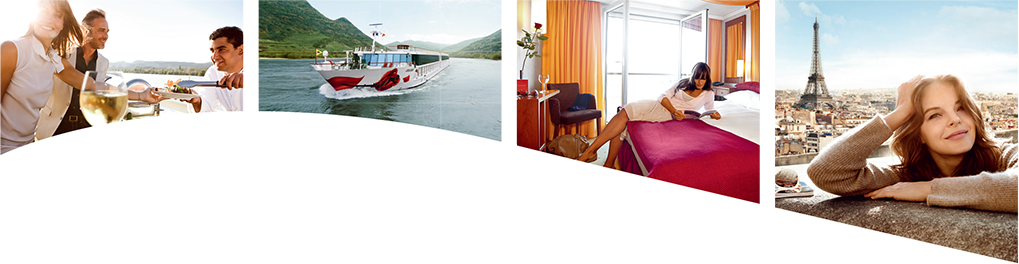 Okružní říční plavba na 5* lodi s all inclusive:Objevte severní Rýn na moderní E-motion lodi (Sena) (8 dní / 7 nocí)Termín06.04.2024 - 13.04.2024ALL INCLUSIVECenyPopis trasy38 104 Kč2-bed outside cabin 21 C m2 (obsazení 2 os.)42 053 Kč2-bed outside cabin 21 D m2 (obsazení 2 os.)66 517 Kč2-bed outside cabin 21 D m2 (obsazení 1 os.)DenMístoPříjezdOdjezd1Cologne-17:002Amsterdam13:00-3Amsterdam-16:004Rotterdam00:3021:005Antwerp09:00-6Antwerp-17:007Cruising Day--8Cologne06:00-